Kallelse och dagordning 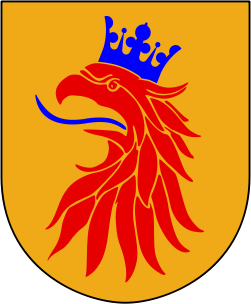 Samtliga gevärsskytteföreningar i Skåne kallas till årsmöte med Gevärssektionen i Skånes Skyttesportförbundonsdagen den 20 mars 2024 kl. 19.00, Älvkullen i Höör.
Älvgatan 2 Höör Mötets öppnandeUpprop och fastställande av röstlängd för mötetFråga om mötets utlysningFastställande av föredragningslista för mötetVal av ordförande för mötetVal av sekreterare för mötetVal av två personer att jämte mötesordföranden justera mötets protokollFöredragning av verksamhetsberättelseBehandling av förslag och motionerFastställande av förslag till verksamhetsplan (bilaga 1) och budget (bilaga 2) för verksamhetsåret 2024 samt årsavgift till gevärssektionen 2025 (förslag 300:-/år och förening) Val på ett år av ordförande i sektionen, nuvarande Fredrik Löfvander, Kävlinge.Val av styrelseledamot under en tid av 2 år, nuvarande Bengt Hansson, Bromölla.Val av grenledare för 10m-gruppen tillika styrelseledamot i gevärssektionen för en tid av ett år, nuvarande Jan Lindgren, Sjöbo.Val av grenledare för 50m-gruppen tillika styrelseledamot i gevärssektionen för en tid av ett år, nuvarande Erik Lindberg, Kävlinge. Avsägelse föreligger.Val av grenledare för 300m-gruppen tillika styrelseledamot i gevärssektionen för en tid av ett år, nuvarande Lennart Albinsson, Össjö. Avsägelse föreligger.Val av grenledare för Kpist/Ak4-gruppen tillika styrelseledamot i gevärssektionen för en tid av ett år, nuvarande Lars Lennartsson, Löderup.Val av grenledare för Utbildningsgruppen tillika styrelseledamot i gevärssektionen för en tid av ett år, nuvarande vakant.Val av grenledare för Ungdomsgruppen tillika styrelseledamot i gevärssektionen för en tid av ett år, nuvarande Bo Högberg, Höör.Val av sektionsrepresentant för Gevärssektionen i Skånes Skyttesportförbund, nuvarande Lars Lennartsson. Val av valberedning för en tid av ett år, nuvarande är Göran Carlsson, Össjö (sammankallande), Richard Nilsson, Skurup och Tobias Mossberg, Löberöd.Gevärssektionens förslag på en valberedningsrepresentant till distriktets valberedning.
Nuvarande Marcus Linden, Hyllstofta. Övriga frågor – info. Presentation/utdelning av priser och medaljer från 2023.Mötets avslutning